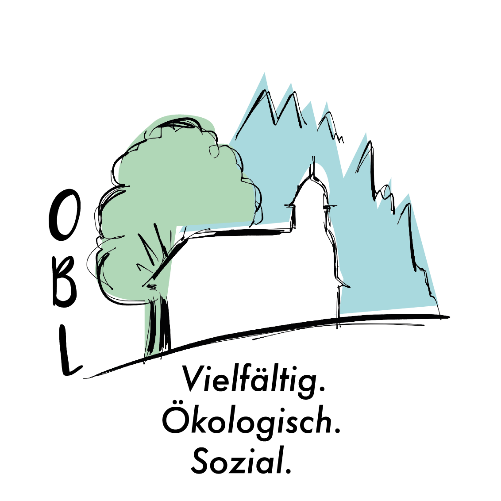 Gemeinderatsfraktion Amtzell (LK Ravensburg)Offene Bunte Liste (OBL)1 Mandat (8,9 %); davon 1 Frau(20+) Offene Bunte Liste Amtzell | Facebook